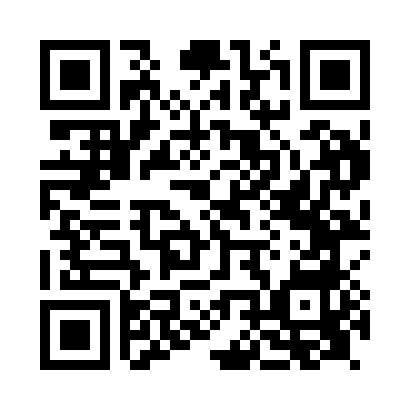 Prayer times for Alness, Highland, UKMon 1 Apr 2024 - Tue 30 Apr 2024High Latitude Method: Angle Based RulePrayer Calculation Method: Islamic Society of North AmericaAsar Calculation Method: HanafiPrayer times provided by https://www.salahtimes.comDateDayFajrSunriseDhuhrAsrMaghribIsha1Mon4:496:441:215:457:589:552Tue4:456:411:205:468:019:583Wed4:416:391:205:488:0310:014Thu4:386:361:205:498:0510:045Fri4:346:331:205:518:0710:076Sat4:316:301:195:538:0910:107Sun4:276:281:195:548:1210:138Mon4:236:251:195:568:1410:169Tue4:196:221:185:578:1610:1910Wed4:166:191:185:598:1810:2311Thu4:126:171:186:008:2010:2612Fri4:086:141:186:028:2310:2913Sat4:046:111:176:038:2510:3314Sun4:006:091:176:058:2710:3615Mon3:566:061:176:068:2910:4016Tue3:526:031:176:088:3110:4417Wed3:486:011:166:098:3410:4718Thu3:445:581:166:118:3610:5119Fri3:395:551:166:128:3810:5520Sat3:355:531:166:148:4010:5821Sun3:335:501:166:158:4210:5922Mon3:325:471:156:168:4511:0023Tue3:305:451:156:188:4711:0124Wed3:295:421:156:198:4911:0225Thu3:285:401:156:218:5111:0326Fri3:265:371:156:228:5311:0427Sat3:255:351:156:238:5611:0528Sun3:245:321:146:258:5811:0629Mon3:225:301:146:269:0011:0730Tue3:215:271:146:279:0211:08